VHA Point of Service (Kiosks) Phase IIInstallation GuideForEnhancement VPS*1.0*3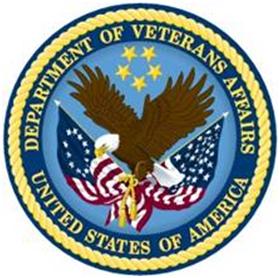 Delivery Order VA118-11-D-1009Task Order VA118-1009-0020Department of Veterans AffairsApproved: February 2015Revision HistoryTable of ContentsOrientation	1How to Use this Manual	1Intended Audience	1Legal Requirements	1Disclaimers	1Documentation Conventions	1Commonly Used Terms	2Technical Information Online	2Help Prompts	2Data Dictionary	3Assumptions	3References	31	Preliminary Considerations	31.1	VistA M Server Requirements	32	Installation	42.1	Installation Prerequisites	42.2	Installation of KIDS Package	42.3	Sample KIDS Installation	63	Post-Install	7FiguresFigure 1Inhibit Logon Prompt	5TablesTable 1: Commonly used VPS*1*3 Terms	2Table 2Minimum Server Requirements VistA M Server	3OrientationHow to Use this ManualThis manual provides instructions on the installation of VPS*1.0*3 remote procedure calls (RPC) to access Veterans Health Information Systems and Technology Architecture (VistA) as a data source for VHA Point of Service (Kiosks).Intended AudienceThe intended audience of this manual is the following stakeholders:Product Development (PD) VistA legacy development teams.Information Resource Management (IRM) system administrators at Department of Veterans Affairs (VA) sites who are responsible for computer management and system security on VistA M Servers.Information Security Officers (ISOs) at VA sites responsible for system security.Health Product Support (HPS) Information Technology (IT) Specialists who provide application support to VA end-users.Legal RequirementsThere are no special legal requirements involved in the use of VPS*1.0*3 RPCs.DisclaimersThis manual provides an overall explanation of VPS*1.0*3 installation.  This guide does not attempt to explain how the overall VistA programming system is integrated and maintained.DISCLAIMER: The appearance of any external hyperlink references in this manual does not constitute endorsement by the Department of Veterans Affairs (VA) of this Website or the information, products, or services contained therein. The VA does not exercise any editorial control over the information you may find at these locations. Such links are provided and are consistent with the stated purpose of this VA Intranet Service.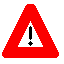 Documentation ConventionsThe following symbols are used throughout this document to alert the reader to special information.	NOTE/REF: Used to denote general information including references to additional reading material.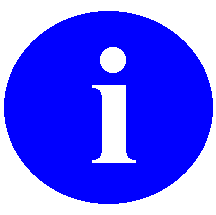 	CAUTION / RECOMMENDATION / DISCLAIMER: Used to caution the reader to take special notice of critical information.Snapshots of computer online displays (screen captures) and computer source code are shown in non-proportional font and are enclosed within a box.  User responses to displayed only prompts are bold italic typeface.  Software reserved words are displayed in bold font.References to “<Enter>” within the screen captures indicate that the user should press the <Enter> key on the keyboard.  Other special keys are represented within < > angle brackets and indicate the user should press the indicated key on the keyboard.  For example, <PF1> directs the user to press the PF1 key on the keyboard.The following conventions are used to display test data:Social Security Numbers (SSN) for test patients are prefixed with five zero digits e.g. 000009999.Patient names are formatted as [Application Name]PATIENT,[N] e.g. VPSPATIENT, ONE.User names are formatted as [Application Name]USER[N] e.g. VPSUSER, ONE.	This guide refers to the M programming language as M.  Under the 1995 American National Standards Institute (ANSI) standard, M is the primary name of the MUMPS programming language, and MUMPS is considered an alternate name.Commonly Used TermsTable : Commonly used VPS*1*3 TermsTechnical Information OnlineProject documentation for VPS Kiosks may be found in the Technical Services Project Repository (TSPR).  Other online technical information from M Server-based software file, routine and global documentation may be generated using Kernel, MailMan and VA FileMan utilities.Help PromptsThere are no online help prompts provided for VPS*1.0*3.Data DictionaryTechnical information on VistA M Server-based files is stored in the VA FileMan Data Dictionary.  The VA FileMan List File Attributes option on the Data Dictionary Utilities submenu may be used to view the attributes of VistA M Server files.AssumptionsThis guide is written with the assumption that the reader is familiar with:Kernel – VistA M Server softwareRemote Procedure Call (RPC) Broker – VistA Client/Server softwareVA FileMan data structures and terminology – VistA M Server softwareMicrosoft WindowsM programming languageReferencesThe following references support the reader’s understanding of the operation and functioning of VPS*1.0*3:VPS 1*3 Technical GuideRPC Broker Release NotesRPC Broker Developer’s GuideRPC Broker Systems Management GuideRPC Broker TCP/IP Supplement, Patch XWB*1.1*35 and XWB*1.1*44RPC Broker Technical ManualRPC Broker User GuideVeteran’s Point of Service (VPS) FY14 OIT PD BRD, Version 2.0 (May 2014)20090210 VHA Point-of-Service Initiative BRDHealth Summary User Manual, Version 2.7 (August 2014)Text Integration Utilities (TIU) Technical Manual, TIU*1*263 (Jun3 2014)These references may be downloaded from the VA Software Document Library (VDL) Website. Preliminary ConsiderationsVistA M Server RequirementsThe following minimum software tools are required on your VistA M Server in order to install and use VPS*1.0*3Table Minimum Server Requirements VistA M ServerInstallationThis patch is to be installed on VistA system and must be installed by the compliance date to conform to VHA Directive 2001-023.This patch may be loaded while VA Point of Service is active.Installation PrerequisitesThis patch requires patch VPS*1.0*2 to be installed before installing this patch, VPS*1.0*3. To install this patch, you will need to download the VPS*1.0*3 KIDS package from VPS FTP sites to a local storage location.Installation of KIDS PackageAccess the Kernel Installation and Distribution System Menu [XPD MAIN]Run the Installation option [XPD INSTALLATION MENU]Load the KIDS file by performing the following steps:Run the Load a Distribution option [XPD LOAD DISTRIBUTION] to load the KIDS distribution.When prompted, enter the path and file name VPS1_0_3.KID of the patch VPS*1.0*3 KIDS file that you downloaded from the VPS FTP server.When prompted to continue with the load, enter YES. A Distribution OK! Message will be displayed when the load is complete.After loading the KIDS file, use the following options to verify the contents of the patch and to back up any affected routines.Verify Checksums in Transport Global [XPD PRINT CHECKSUM] – run this option to verify the integrity of the routine in the patch.Compare Transport Global to Current System [XPD COMPARE TO SYSTEM] – run this option to view all changes that will be made when the patch is installed. All components (routines, RPCs, and so on) in the patch will be compared.Backup a Transport Global [XPD BACKUP] – run this option to create a backup message of any routines exported with the patch. It will NOT backup any of the other changes.After performing the load and any optional verification steps, perform the following steps to install the KIDS file:Run the Install Package(s) [XPD INSTALL BUILD] option.When prompted for the install name, enter VPS*1.0*3.Answer NO to the following promptsFigure Inhibit Logon Prompt Sample KIDS InstallationFigure :  VPS 1*3 Sample KIDS InstallationPost-InstallAd Hoc HS Report DefinitionCreate an Ad Hoc HS report as shown in the following screen capture, using the HEALTH SUMMARY MAINTENANCE MENU (GMTS IRM/ADPAC MAINT MENU).Health Summary Maintenance Menu   1      Disable/Enable Health Summary Component   2      Create/Modify Health Summary Components   3      Edit Ad Hoc Health Summary Type   4      Rebuild Ad Hoc Health Summary Type   5      Resequence a Health Summary Type   6      Create/Modify Health Summary Type   7      Edit Health Summary Site Parameters   8      Health Summary Objects Menu ...   9      CPRS Reports Tab 'Health Summary Types List' Menu ...   10     CPRS Health Summary Display/Edit Site Defaults ...Select option 2 Create/Modify Health Summary Components.Select Health Summary Maintenance Menu <TEST ACCOUNT> Option: 2  Create/Modify Health Summary ComponentsSelect COMPONENT: VPS MRAR PDO  Are you adding 'CSQ HS TYPE' as     a new HEALTH SUMMARY COMPONENT? No// YES  (Yes)   HEALTH SUMMARY COMPONENT NUMBER: 442031// Do you wish to duplicate an existing COMPONENT? YES// NONAME: VPS MRAR PDO// PRINT ROUTINE: HS;VPSPDO1ABBREVIATION: MRARDESCRIPTION:  No existing text  Edit? NO//    TIME LIMITS APPLICABLE: YES  yesMAXIMUM OCCURRENCES APPLICABLE: YES  yesHOSPITAL LOCATION APPLICABLE: ICD TEXT APPLICABLE: PROVIDER NARRATIVE APPLICABLE: LOCK: DEFAULT HEADER NAME: Select SELECTION FILE: ADD new Component to the AD HOC Health Summary? NO// YES>>> EDITING the GMTS HS ADHOC OPTION Health Summary TypeSUPPRESS PRINT OF COMPONENTS WITHOUT DATA: no// YES  yesDo you wish to review the Summary Type structure before continuing? NO// YES                       HEALTH SUMMARY TYPE INQUIRY         Type Name:  GMTS HS ADHOC OPTION             Title:  Ad Hoc Health Summary Type             Owner:  POSTMASTER              LOCK:  GMTSMGRSUPPRESS PRINT OF COMPONENTS WITHOUT DATA:  yesSUPPRESS SENSITIVE PRINT DATA:                                     Max        Hos  ICD   Pro  CPTAbb   Ord    Component Name        Occ  Time  Loc  Text  Nar  Mod  Selection------------------------------------------------------------------------------      5       ACTIVE MEDS RECONCIL                            PLA   10      Active Problems                                 CD    15      Advance Directive                               BADR  25      Brief Adv React/All                             ADR   35      Adv React/Allerg                                PSO2  45      Active/Pending/Expir                            BCMA  55      BCMA MED HISTORY     10                         BCML  65      BCMA MED LOG                                    BCMS  75      BCMA Specific Drug L                                  85      BMI                                                   95      Braden Scale         10   1Y                    PRF1  105     CAT I PT RECORD FLAG                                           * = Disabled ComponentsSelect COMPONENT: VPS MRAR PDO//          CSQSUMMARY ORDER: 1355// 1355OCCURRENCE LIMIT: 5TIME LIMIT: 7DHEADER NAME: Select SELECTION ITEM: Please hold on while I resequence the summary order.....................................................................................................................................>>> Returning to Create/Modify Health Summary Component Option.Create TIU PDO ObjectSelect TIU Maintenance Menu Option: 2  Document Definitions (Manager) --- Manager Document Definition Menu --- 1	Edit Document Definitions 2	 Sort Document Definitions 3	 Create Document Definitions 4	 Create ObjectsSelect Document Definitions (Manager) Option: 4 Create ObjectsSTART WITH OBJECT: FIRST// <Enter>............................................................................................................................................................................................Objects                       Nov 17, 2014@14:42:07          Page:    1 of   16                                    Objects                                                                                                              Status1      A1C HGB                                                                 A2      A1C LAST                                                                A3      ABD CAT SCAN                                                            A4      ABG                                                                     A5      ACTIVE MEDICATIONS                                                      A6      ACTIVE MEDS COMBINED                                                    A7      ACTIVE PROBLEM                                                          A8      ACTIVE/PENDING/EXPIRED MEDICATIONS                                      A9      ACTIVE/PENDING/EXPIRED MEDS                                             I10     ACTIVE/PENDING/EXPIRING MEDICATIONS (W/O SUPPLIES)                      A11     ADMISSIONS PAST YR                                                      A12     ALBUMIN                                                                 A13     ALBUMIN TIU OBJECT                                                      A14     ALLERGIES WITH DETAIL                                                   A+         ?Help   >ScrollRight   PS/PL PrintScrn/List   +/-                  >>>     Find                      Detailed Display/Edit     Copy/Move     Change View               Try                       Quit     Create                    OwnerSelect Action: Next Screen// CREATE   Create  Enter the Name of a new Object:VPS MRAR PDOCLASS OWNER: CLINICAL COORDINATOR// @PERSONAL OWNER:<your name>Entry addedObjects                       Nov 17, 2014@14:49:55          Page:   16 of   16                                    Objects                                    Define the VPS MRAR PDO Object method(s)Objects                       Nov 17, 2014@14:49:55          Page:   16 of   16                                    Objects                                    +                                                                         Status215    VPS MRAR PDO                                                             A216    VPS MRAR PDO217    ZOSTER VACCINE DATE                                                     A          ?Help   >ScrollRight   PS/PL PrintScrn/List   +/-                  >>>     Find                      Detailed Display/Edit     Copy/Move     Change View               Try                       Quit     Create                    OwnerSelect Action: Quit// DET=216   Detailed Display/EditDetailed Display              Nov 17, 2014@15:00:03          Page:    1 of    1                               Object VPS MRAR PDO                                Basics                                                                                    Name:   VPS MRAR PDO                                                   VHA Enterprise                                                                  Standard Title:                                                                   Abbreviation:                                                                     Print Name:   VPS MRAR PDO                                                             Type:   OBJECT                                                                   IFN:   95                                                                  National                                                                        Standard:   NO                                                                    Status:   INACTIVE                                                               Owner:   REDACTED                                               Technical Fields                                                                     Object Method:                                                                     ? Help       +, - Next, Previous Screen     PS/PL                          Basics                    Try                       Delete     Technical Fields          Find                      QuitSelect Action: Quit// Select Action: Quit// Technical Fields   Technical Fields  OBJECT METHOD: S X=$$TIU^VPSPDO1(DFN,"^TMP(""VPSPD01"",$J)")Detailed Display              Feb 15, 2015@13:45:24          Page:    1 of    1                               Object VPS MRAR PDO                                Basics                                                                                    Name:   VPS MRAR PDO                                                  VHA Enterprise                                                                  Standard Title:                                                                   Abbreviation:                                                                     Print Name:   VPS MRAR PDO                                                            Type:   OBJECT                                                                   IFN:   95                                                                  National                                                                        Standard:   NO                                                                    Status:   INACTIVE                                                               Owner:   REDACTED                                               Technical Fields                                                                     Object Method:   S X=$$TIU^VPSPDO1(DFN,"^TMP(""VPSPDO1"",$J)")                     ? Help       +, - Next, Previous Screen     PS/PL                          Basics                    Try                       Delete     Technical Fields          Find                      QuitSelect Action: Quit// B   Basics  NAME: VPS MRAR PDO// ABBREVIATION: PRINT NAME: VPS MRAR PDO// PERSONAL OWNER: REDACTED// REDACTEDSTATUS: (A/I): INACTIVE// A  ACTIVE Entry Activated.Exit the TIU Maintenance Option.Creation DateVersion No.Description/CommentsAuthor(s)Reviewer(s)Review TypeIssue Date02/10/20150.01Initial draft.REDACTED03/16/20150.02Minor updates and edits(11/09/2015: Removed Harris Logo - ManTech PMO Team)REDACTEDTermDescriptionClientA single term used interchangeably to refer to a user, the workstation (i.e., PC), and the portion of the program that runs on the workstation.ComponentA software object that contains data and code. A component may or may not be visible.GUIThe Graphical User Interface application that is developed for the client workstation.HostThe term Host is used interchangeably with the term Server.ServerThe computer where the data and the RPC Broker remote procedure calls (RPCs) reside.ITEMPACKAGEVERSIONServer Operating SystemInterSystems CachéNT and OpenVMSVistA Legacy SoftwareKernel8.0VistA Legacy SoftwareKernel Toolkit7.3VistA Legacy SoftwareVA FileMan22.0VistA Legacy SoftwareRPC Broker1.1VistA Legacy SoftwareCPRS29VistA Legacy SoftwareHealth Summary2.7Select Installation Option: 6  Install Package(s)Select INSTALL NAME: VPS*1.0*3      2/5/15@14:39:29     => VPS*1.0*3  ;Created on Feb 05, 2015@16:31:12This Distribution was loaded on Feb 05, 2015@14:39:29 with header of    VPS*1.0*3  ;Created on Feb 05, 2015@16:31:12   It consisted of the following Install(s):      VPS*1.0*3Checking Install for Package VPS*1.0*3Install Questions for VPS*1.0*3Incoming Files:   853       VPS CONFIG HISTORYNote:  You already have the 'VPS CONFIG HISTORY' File.   853.3     VPS ALLERGY DISCREPANCY INDICATORS  (including data)Note:  You already have the 'VPS ALLERGY DISCREPANCY INDICATORS' File.I will OVERWRITE your data with mine.   853.5     VPS MRAR PDONote:  You already have the 'VPS MRAR PDO' File.   853.7     VPS MED DISCREPANCY INDICATORS  (including data)Note:  You already have the 'VPS MED DISCREPANCY INDICATORS' File.I will OVERWRITE your data with mine.Want KIDS to INHIBIT LOGONs during the install? NO// Want to DISABLE Scheduled Options, Menu Options, and Protocols? NO// Enter the Device you want to print the Install messages.You can queue the install by enter a 'Q' at the device prompt.Enter a '^' to abort the install.DEVICE: HOME//   CONSOLE
                                  VPS*1.0*3Installing Data:
              Feb 05, 2015@16:31:12Installing PACKAGE COMPONENTS:
 
 Installing REMOTE PROCEDURE
               Feb 05, 2015@16:31:12

 Installing OPTION
               Feb 05, 2015@16:31:12
 
 Updating Routine file...
 
 Updating KIDS files...
 
 VPS*1.0*3 Installed.
               Feb 05, 2015@16:31:12
 
 Not a production UCI
 
 NO Install Message sent

          +------------------------------------------------------------+
  100%    |             25             50             75               |
Complete  +------------------------------------------------------------+